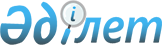 О переименовании улицы № 5 в микрорайоне Казыгурт города ЛенгерСовместное постановление акимата Толебийского района Южно-Казахстанской области от 3 августа 2015 года № 349 и решение Толебийского районного маслихата Южно-Казахстанской области от 4 августа 2015 года № 43/213-V. Зарегистрировано Департаментом юстиции Южно-Казахстанской области 9 сентября 2015 года № 3333

      В соответствии с подпунктом 5-1) статьи 12 Закона Республики Казахстан от 8 декабря 1993 года «Об административно-территориальном устройстве Республики Казахстан», с учетом мнения населения и на основании заключения Южно-Казахстанской областной ономастической комиссии от 15 июля 2015 года, районный акимат ПОСТАНОВЛЯЕТ и районный маслихат РЕШИЛ:



      1. Переименовать улицу № 5 в микрорайоне Казыгурт города Ленгер на улицу Идаята Айткулова.



      2. Настоящее совместное постановление и решение вводится в действие по истечении десяти календарных дней после дня первого официального опубликования.      Аким Толебийского района                   А.Тургумбеков      Председатель сессии

      районного маслихата                        А.Исабеков      Секретарь районного

      маслихат                                   А.Шынгысбаев
					© 2012. РГП на ПХВ «Институт законодательства и правовой информации Республики Казахстан» Министерства юстиции Республики Казахстан
				